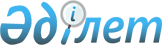 Ілеспе газды өңдеуді дамыту бағдарламасын орындау туралы есептілік нысандары мен мерзімдерін бекіту туралы
					
			Күшін жойған
			
			
		
					Қазақстан Республикасы Үкіметінің 2014 жылғы 16 қазандағы № 1104 қаулысы. Күші жойылды - Қазақстан Республикасы Үкіметінің 2018 жылғы 17 шілдедегі № 437 қаулысымен.
      Ескерту. Күші жойылды – ҚР Үкіметінің 17.07.2018 № 437 (алғашқы ресми жарияланған күнінен бастап қолданысқа енгізіледі) қаулысымен.

      РҚАО-ның ескертпесі!

      Осы қаулы 21.11.2014 бастап қолданысқа енгізіледі.
      "Жер қойнауы және жер қойнауын пайдалану туралы" 2010 жылғы 24 маусымдағы Қазақстан Республикасының Заңы 16-бабының 61-1) тармақшасына сәйкес Қазақстан Республикасының Үкіметі ҚАУЛЫ ЕТЕДІ:
      1. Қоса беріліп отырған ілеспе газды өңдеуді дамыту бағдарламасын орындау туралы есептілік нысандары мен мерзімдері бекітілсін.
      2. Осы қаулы 2014 жылғы 21 қарашадан бастап қолданысқа енгізіледі және ресми жариялануға тиіс. Ілеспе газды өңдеуді дамыту бағдарламасын орындау туралы
есептілік нысандары мен мерзімдері
      1-нысан
        Кестенің жалғасы
      М.О.
      Есепті беру мерзімі – есепті жылдан кейінгі жылдың жиырма бесінші қаңтарынан кешіктірмей (есептік жыл ішінде ілеспе газды өңдеуді дамыту бағдарламасының қолданылу мерзімі аяқталған жағдайда, есеп аяқталған және қолданыстағы ілеспе газды өңдеуді дамыту бағдарламасы бойынша ұсынылады).
      2-нысан
      М.О.
      Есепті беру мерзімі – есепті жылдан кейінгі жылдың жиырма бесінші қаңтарынан кешіктірмей (есептік жыл ішінде ілеспе газды өңдеуді дамыту бағдарламасының қолданылу мерзімі аяқталған жағдайда, есеп аяқталған және қолданыстағы ілеспе газды өңдеуді дамыту бағдарламасы бойынша ұсынылады).
					© 2012. Қазақстан Республикасы Әділет министрлігінің «Қазақстан Республикасының Заңнама және құқықтық ақпарат институты» ШЖҚ РМК
				
Қазақстан Республикасының 
Премьер-Министрі
К.МәсімовҚазақстан Республикасы
Үкіметінің
2014 жылғы 16 қазандағы
№ 1104 қаулысымен
бекітілген
Р/С №
Жер қойнауын пайдаланушының атауы
Келісімшарт нөмірі көрсетілген кен орнының атауы
есепті ілеспе газды өңдеуді дамыту бағдарламасының қолданылу кезеңі
Газ өндіру (млн.м3)
Газ өндіру (млн.м3)
Газ өндіру (млн.м3)
Газ өндіру (млн.м3)
Газ өндіру (млн.м3)
Қайта өңдеуге және (немесе) кәдеге жаратуға жұмсалған газ көлемі, соның ішінде (млн.м3)
Қайта өңдеуге және (немесе) кәдеге жаратуға жұмсалған газ көлемі, соның ішінде (млн.м3)
Қайта өңдеуге және (немесе) кәдеге жаратуға жұмсалған газ көлемі, соның ішінде (млн.м3)
Қайта өңдеуге және (немесе) кәдеге жаратуға жұмсалған газ көлемі, соның ішінде (млн.м3)
Қайта өңдеуге және (немесе) кәдеге жаратуға жұмсалған газ көлемі, соның ішінде (млн.м3)
Қайта өңдеуге және (немесе) кәдеге жаратуға жұмсалған газ көлемі, соның ішінде (млн.м3)
газдың технологиялық шығындары
Р/С №
Жер қойнауын пайдаланушының атауы
Келісімшарт нөмірі көрсетілген кен орнының атауы
есепті ілеспе газды өңдеуді дамыту бағдарламасының қолданылу кезеңі
Ілеспе газды өңдеуді дамыту бағдарламасына сәйкес газ өндірудің жоспарлы көрсеткіші
Нақты өндіру, соның ішінде
Нақты өндіру, соның ішінде
Нақты өндіру, соның ішінде
Ілеспе газды өңдеуді дамыту бағдарламада көрсетілген газ өндірудің жоспарлы көрсеткішінен газды нақты өндірудегі айырмашылық себептері
тауарлық газға дейін өңдеу үшін
электр энергиясын өңдеу үшін
қойнауқатқа кері айдау (айдаудың мақсаты көрсетілсін)
жеке технологиялық қажеттілікке пайдалану үшін
газ құбырына тапсыру үшін (алушылар бөлінісінде көрсетумен)
өзгелері (жазу)
газдың технологиялық шығындары
Р/С №
Жер қойнауын пайдаланушының атауы
Келісімшарт нөмірі көрсетілген кен орнының атауы
есепті ілеспе газды өңдеуді дамыту бағдарламасының қолданылу кезеңі
Ілеспе газды өңдеуді дамыту бағдарламасына сәйкес газ өндірудің жоспарлы көрсеткіші
газды өнеркәсіптік өндіру
сынамалы пайдалану кезінде газ өндіру
ұңғыманы сынау кезінде газ өндіру
Ілеспе газды өңдеуді дамыту бағдарламада көрсетілген газ өндірудің жоспарлы көрсеткішінен газды нақты өндірудегі айырмашылық себептері
тауарлық газға дейін өңдеу үшін
электр энергиясын өңдеу үшін
қойнауқатқа кері айдау (айдаудың мақсаты көрсетілсін)
жеке технологиялық қажеттілікке пайдалану үшін
газ құбырына тапсыру үшін (алушылар бөлінісінде көрсетумен)
өзгелері (жазу)
газдың технологиялық шығындары
1
2
3
4
5
6
7
8
9
10
11
12
13
14
15
16
Жағылған газ көлемі (млн.м3)
Жағылған газ көлемі (млн.м3)
Жағылған газ көлемі (млн.м3)
Жағылған газ көлемі (млн.м3)
Жағылған газ көлемі (млн.м3)
Жағылған газ көлемі (млн.м3)
Жағылған газ көлемі (млн.м3)
Жағылған газ көлемі (млн.м3)
Жағылған газ көлемі (млн.м3)
Жағылған газ көлемі (млн.м3)
Жағылған газ көлемі (млн.м3)
Жағуға рұқсат етілген газ көлемі, соның ішінде
Жағуға рұқсат етілген газ көлемі, соның ішінде
Жағуға рұқсат етілген газ көлемі, соның ішінде
Жағуға рұқсат етілген газ көлемі, соның ішінде
Жағуға рұқсат етілген газ көлемі, соның ішінде
Нақты жағылған газ көлемі, соның ішінде
Нақты жағылған газ көлемі, соның ішінде
Нақты жағылған газ көлемі, соның ішінде
Нақты жағылған газ көлемі, соның ішінде
Нақты жағылған газ көлемі, соның ішінде
Нақты жағылған газ көлемі, соның ішінде
Газды технологиялық еріксіз жағу кезінде:
Газды технологиялық еріксіз жағу кезінде:
Газды технологиялық еріксіз жағу кезінде:
Сынамалы пайдалану кезінде
Ұңғыманың объектілерін сынау кезінде
Газды технологиялық еріксіз жағу кезінде:
Газды технологиялық еріксіз жағу кезінде:
Газды технологиялық еріксіз жағу кезінде:
Сынамалы пайдалану кезінде
Ұңғыманың объектілерін сынау кезінде
Басқалары (соның ішінде авариялық)
Технологиялық жабдықтарды іске қосу-реттеу кезінде
Технологиялық жабдықтарды пайдалану кезінде
Технологиялық жабдықтарға техникалық қызмет көрсету және жөндеу жұмыстары кезінде
Сынамалы пайдалану кезінде
Ұңғыманың объектілерін сынау кезінде
Технологиялық жабдықтарды іске қосу-реттеу кезінде
Технологиялық жабдықтарды пайдалану кезінде
Технологиялық жабдықтарға техникалық қызмет көрсету және жөндеу жұмыстары кезінде
Сынамалы пайдалану кезінде
Ұңғыманың объектілерін сынау кезінде
Басқалары (соның ішінде авариялық)
17
18
19
20
21
22
23
24
25
26
27
Атауы ___________________________
_________________________________
_________________________________
Орындаушының тегі және телефоны _________________________________
Басшы ___________________________
Бас бухгалтер ___________________
Мекенжайы ______________________
Телефон _________________________
Электрондық мекенжайы ___________
Телефон _________________________
(Т.А.Ә. қолы) ___________________
(Т.А.Ә. қолы) ___________________
Р/с №
Жер қойнауын пайдаланушының атауы
Келісімшарт нөмірі көрсетілген кен орнының атауы
Есепті ілеспе газды өңдеуді дамыту бағдарламасының қолданылу кезеңі
Газды кәдеге жарату объектісінің атауы (құбырды салу, газ генераторын орнату, газпоршеньді электрстанцияны орнату, газ кешенді дайындау қондырғысын салу және тағы басқа)
Газды кәдеге жарату объектісін салу күні
Газды кәдеге жарату объектісін салу күні
Газды кәдеге жарату объектісін салу күні
Газды кәдеге жарату объектісін салу күні
Орындалуы, %
Орындалмау себептері
Ескертпе
Р/с №
Жер қойнауын пайдаланушының атауы
Келісімшарт нөмірі көрсетілген кен орнының атауы
Есепті ілеспе газды өңдеуді дамыту бағдарламасының қолданылу кезеңі
Газды кәдеге жарату объектісінің атауы (құбырды салу, газ генераторын орнату, газпоршеньді электрстанцияны орнату, газ кешенді дайындау қондырғысын салу және тағы басқа)
Басталуы
Басталуы
Аяқталуы
Аяқталуы
Орындалуы, %
Орындалмау себептері
Ескертпе
Р/с №
Жер қойнауын пайдаланушының атауы
Келісімшарт нөмірі көрсетілген кен орнының атауы
Есепті ілеспе газды өңдеуді дамыту бағдарламасының қолданылу кезеңі
Газды кәдеге жарату объектісінің атауы (құбырды салу, газ генераторын орнату, газпоршеньді электрстанцияны орнату, газ кешенді дайындау қондырғысын салу және тағы басқа)
Ілеспе газды өңдеуді дамыту бағдарламасы бойынша
Нақты
Ілеспе газды өңдеуді дамыту бағдарламасы бойынша
Нақты
Орындалуы, %
Орындалмау себептері
Ескертпе
1
2
3
4
5
6
7
8
9
10
11
12
Атауы ___________________________
_________________________________
_________________________________
Орындаушының тегі және телефоны _________________________________
Басшы ___________________________
Бас бухгалтер ___________________
Мекенжайы ______________________
Телефон _________________________
Электрондық мекенжайы ___________
Телефон _________________________
(Т.А.Ә. қолы) ___________________
(Т.А.Ә. қолы) ___________________